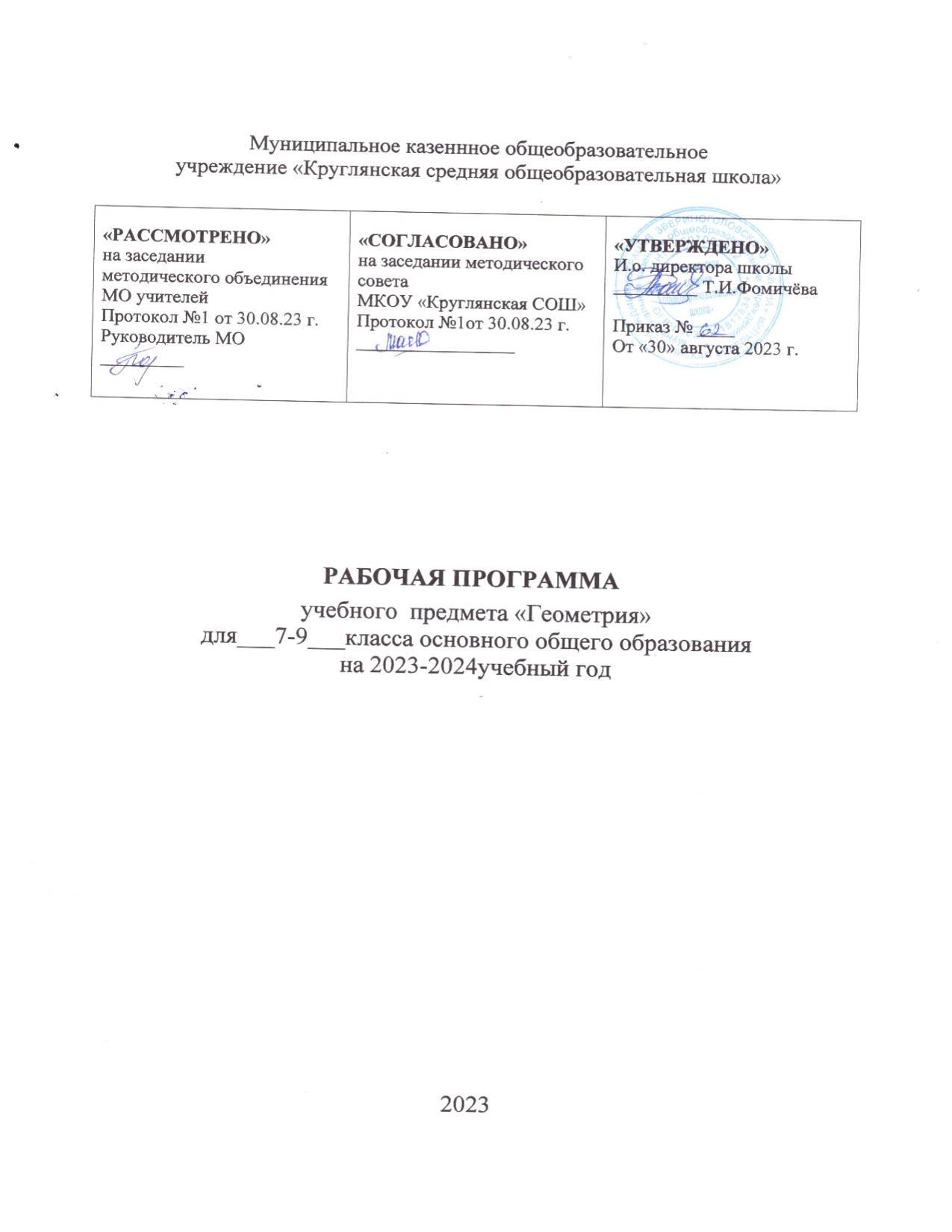 Пояснительная записка.Рабочая программа составлена на основе Федерального государственного образовательного стандарта основного общего образования, примерной программы основного общего образования по математике, федерального перечня учебников, рекомендованных или допущенных к использованию в образовательном процессе в образовательных организациях, авторского тематического планирования учебного материала и требований к результатам общего образования, представленных в Федеральном государственном образовательном стандарте общего образованияи локальным актам МКОУ «Круглянская СОШ». Соответствует образовательной программе МКОУ «Круглянская СОШ», учебному плану.Данная рабочая программа ориентирована на использование учебника Геометрия: 7 - 9 класс: учебник для учащихся общеобразовательных учреждений / Л.С. Атанасян, В.Ф. Бутузов и др.  — М.: Просвещение 2016.Цели обучения геометрии:овладение системой геометрических знаний и умений, необходимых для  применения в практической деятельности, изучения смежных дисциплин, продолжения образования;интеллектуальное развитие, формирование качеств личности, необходимых человеку для полноценной жизни в современном обществе: ясность и точность мысли, критичность мышления и интуиции, логическое мышление, элементы алгоритмической культуры, пространственных представлений, способность к преодолению трудностей;формирование представлений об идеях и методах математики как универсального языка науки и техники; средства моделирования явлений и процессов;воспитание культуры личности, отношения к математике как к части общечеловеческой культуры, понимания значимости математики для научно-технического прогресса;Предполагается реализовать компетентностный, личностно-ориентированный, деятельностный подходы, которые определяют задачи обучения:приобретение знаний и умений для использования в практической деятельности и повседневной жизни;овладение способами познавательной, информационно-коммуникативной и рефлексивной деятельностиосвоение познавательной, информационной, коммуникативной, рефлексивной компетенциями;освоение общекультурной, практической математической, социально-личностной компетенциями, что предполагает:общекультурную компетентность(формирование представлений об идеях и методах математики, о математике как универсальном языке науки, средстве моделирования явлений и процессов; формирование понимания, что геометрические формы являются идеализированными образами реальных объектов);практическую математическую компетентность (овладение языком геометрии в устной и письменной форме, геометрическими знаниями и умениями, необходимыми для изучения школьных естественно-научных дисциплин; овладения практическими навыками использования геометрических инструментов для изображения фигур, нахождения их размеров);социально-личностную компетентность(развитие логического мышления, алгоритмической культуры, пространственного воображения, интуиции, которые необходимы для продолжения образования и для самостоятельной деятельности; формирование умения проводить аргументацию своего выбора или хода решения задачи; воспитание средствами математики культуры личности через знакомство с историей геометрии, эволюцией геометрических идей).Компетентностный подход определяет следующие особенности предъявления содержания образования: оно представлено в виде трех тематических блоков, обеспечивающих формирование компетенций. В первом блоке представлены дидактические единицы, обеспечивающие совершенствование геометрических  навыков. Во втором - дидактические единицы, которые содержат сведения из истории геометрии. Это содержание обучения является базой для развития коммуникативной компетенции учащихся. В третьем блоке представлены дидактические единицы, отражающие информационную компетенцию и обеспечивающие развитие учебно-познавательной и рефлексивной компетенций.Принципы отбора содержания связаны с преемственностью целей образования на различных ступенях и уровнях обучения, логикой внутрипредметных связей, а также с возрастными особенностями развития учащихся.Личностная ориентация образовательного процесса выявляет приоритет воспитательных и развивающих целей обучения. Способность учащихся понимать причины и логику развития математических процессов открывает возможность для осмысленного восприятия всего разнообразия мировоззренческих, социокультурных систем, существующих в современном мире. Система учебных занятий призвана способствовать развитию личностной самоидентификации, гуманитарной культуры школьников, их приобщению к естественно-математической культуре, мотивации к социальному познанию и творчеству, воспитанию личностно и общественно востребованных качеств, в том числе гражданственности, толерантности.Деятельностный подход отражает стратегию современной образовательной политики: необходимость воспитания человека и гражданина, интегрированного в современное ему общество,  нацеленного  на совершенствование  этого  общества.  Система уроков  сориентирована не столько на передачу «готовых знаний», сколько на формирование активной личности, мотивированной к самообразованию, обладающей достаточными навыками и психологическими установками к самостоятельному поиску, отбору, анализу и использованию информации. Это поможет выпускнику адаптироваться в мире, где объем информации растет в геометрической прогрессии, где социальная и профессиональная успешность напрямую зависят от позитивного отношения к новациям, самостоятельности мышления и инициативности, от готовности проявлять творческий подход к делу, искать нестандартные способы решения проблем, от конструктивного взаимодействия с людьми.Дидактическая модель обучения и педагогические средства отражают модернизацию основ учебного процесса, их переориентацию на достижение конкретных результатов в виде сформированных умений и навыков учащихся, обобщенных способов деятельности. Формирование целостных представлений о геометрии будет осуществляться в ходе творческой деятельности учащихся на основе личностного осмысления геометрических фактов и явлений.особое внимание уделяется познавательной активности учащихся, их мотивированности к самостоятельной учебной работе. Это предполагает все более широкое использование нетрадиционных форм уроков, втом числе методики деловых и ролевых игр, проблемных дискуссий, межпредметных интегрированных уроков ит.д.Планируется использование следующих технологий в преподавании предмета:технологии полного усвоения;технологии обучения на основе решения задач;технологии обучения на основе схематических и новых знаковых моделей.Для естественно-математического образования приоритетным можно считать развитие умений самостоятельно и мотивированно организовывать свою познавательную, использовать элементы причинно-следственного и структурно- функционального анализа, определять существенные характеристики изучаемого объекта, самостоятельно выбирать критерии для сравнения, сопоставления, оценки и классификации объектов - в программе это является основой для целеполагания.Изучение геометрии в 7-9 классах направлено на достижение следующих целей:На уровне основного общего образования задачи учебных занятий определены как закрепление умений разделять процессы на этапы, звенья, выделять характерные причинно-следственные связи, определять структуру объекта познания, значимые функциональные связи и отношения между частями целого, сравнивать, сопоставлять, классифицировать, ранжировать объекты по одному или нескольким предложенным основаниям, критериям. Принципиальное значение в рамках курса приобретает умение различать факты, мнения, доказательства, гипотезы, аксиомыПри выполнении творческих работ формируется умение определять адекватные способы решения учебной задачи на основе заданных алгоритмов, комбинировать известные алгоритмы деятельности в ситуациях, не предполагающих стандартного применения одного из них, мотивированно отказываться от образца деятельности, искать оригинальные решения.Учащиеся должны приобрести умения по формированию собственного алгоритма решения познавательных, формулировать проблему и цели своей работы, определять адекватные способы и методы решения задачи, прогнозировать ожидаемый результат и сопоставлять его с собственными геометрическими знаниями. Учащиеся должны научиться представлять результаты индивидуальной и групповой познавательной деятельности в формах конспекта, реферата, рецензии.На уроках учащиеся могут более уверенно овладеть монологической и диалогической речью, умением вступать в речевое общение, участвовать в диалоге (понимать точку зрения собеседника, признавать право на иное мнение), приводить примеры, подбирать аргументы, перефразировать мысль (объяснять «иными словами»), формулировать выводы. Для решения познавательных и коммуникативных задач учащимся предлагается использовать различные источники информации, включая энциклопедии, словари, интернет-ресурсы и другие базы данных, в соответствии с коммуникативной задачей, сферой и ситуацией общения осознанно выбирать выразительные средства языка и знаковые системы (текст, таблица, схема, аудиовизуальный ряд и др.).Акцентированное внимание к продуктивным формам учебной деятельности предполагает актуализацию информационной компетентности учащихся: формирование простейших навыков работы с источниками, материалами.Большую значимость образования сохраняет информационно-коммуникативная деятельность учащихся, в рамках которой развиваются умения и навыки поиска нужной информации по заданной теме в источниках различного типа, извлечения необходимой информации из источников, созданных в различных знаковых системах (текст, таблица, график, диаграмма, аудиовизуальный ряд и др.), перевода информации из одной знаковой системы в другую (из текста в таблицу, из аудиовизуального ряда в текст идр.), выбора знаковых систем адекватно познавательной и коммуникативной ситуации, отделения основной информации от второстепенной, критического оценивания достоверности полученной информации, передачи содержания информации адекватно поставленной цели (сжато, полно, выборочно). Учащиеся должны уметь развернуто обосновывать суждения, давать определения, приводить доказательства (в том числе от противного), объяснять изученные положения на самостоятельно подобранных конкретных примерах, владеть основными видами публичных выступлений (высказывания, монолог, дискуссия, полемика), следовать этическим нормам и правилам ведения диалога, диспута. Предполагается уверенное использование учащимися мультимедийных ресурсов и компьютерных технологий для обработки, передачи, систематизации информации, создания баз данных, презентации результатов познавательной и практической деятельности.Стандарт ориентирован на воспитание школьника-гражданина и патриота России, развитие духовно-нравственного мира школьника, его национального самосознания. Эти положения нашли отражение в содержании уроков. В процессе обучения должно быть сформировано умение формулировать свои мировоззренческие взгляды и на этой основе - воспитания гражданственности и патриотизма.Сроки реализации программы:Программа рассчитана на 3 года Планируемые результаты изучения курса геометрии в 7-9 классах.Наглядная геометрияНаучить:распознавать на чертежах, рисунках, моделях и в окружающем мире плоские и пространственные геометрические фигуры;распознавать развёртки куба, прямоугольного параллелепипеда, правильной пирамиды, цилиндра и конуса;определять по линейным размерам развёртки фигуры линейные размеры самой фигуры и наоборот;вычислять объём прямоугольного параллелепипеда.вычислять   объёмы   пространственных   геометрических фигур,   составленных   из   прямоугольных   параллелепипедов;углубить и развить представления о пространственных геометрических фигурах;применять понятие развёртки для выполнения практических расчётов.
Геометрические фигурыНаучить:пользоваться языком геометрии для описания предметов окружающего мира и их взаимного расположения;распознавать и изображать на чертежах и рисунках геометрические фигуры и их конфигурации;находить значения длин линейных элементов фигур и их отношения, градусную меру углов от 0 до 180°, применяя определения, свойства и признаки фигур и их элементов,
отношения фигур (равенство, подобие, симметрии, поворот, параллельный перенос);оперировать на базовом уровне понятиями геометрических фигур;оперировать   с   начальными   понятиями   тригонометрии и   выполнять  элементарные   операции   над   функциями углов;решать задачи на доказательство, опираясь на изученные свойства фигур и отношений между ними и применяя изученные методы доказательств;решать несложные задачи на построение, применяя основные алгоритмы построения с помощью циркуля и линейки;решать планиметрические задачи на нахождение геометрических величин по образцам или алгоритмам, решать простейшие планиметрические задачи в пространстве.извлекать информацию о геометрических фигурах, представленную на чертежах в явном виде;применять для решения задач геометрические факты, если условия их применения заданы в явной форме;ОтношенияНаучить:оперировать на базовом уровне понятиями: равенство фигур, равные фигуры, равенство треугольников, параллельность прямых, перпендикулярность прямых, углы между прямыми, перпендикуляр, наклонная, проекция.Геометрические построенияНаучить:изображать типовые плоские фигуры и фигуры в пространстве от руки и с помощью инструментов.Геометрические преобразованияНаучить:строить фигуру, симметричную данной фигуре относительно оси и точки.Измерение геометрических величинНаучить:использовать свойства измерения длин, площадей и углов при решении задач на нахождение длины отрезка, длины окружности, длины дуги окружности, градусной меры угла;вычислять длины линейных элементов фигур и их углы, используя формулы длины окружности и длины дуги окружности, формулы площадей фигур;вычислять площади треугольников, прямоугольников, параллелограммов, трапеций, кругов и секторов;вычислять длину окружности, длину дуги окружности;решать задачи на доказательство с использованием формул длины окружности и длины дуги окружности, формул площадей фигур; решать практические задачи, связанные с нахождением геометрических величин (используя при необходимости справочники и технические средства); выполнять измерение длин, расстояний, величин углов, с помощью инструментов для измерений длин и углов; применять формулы периметра, площади и объема, площади поверхности отдельных многогранников при вычислениях, когда все данные имеются в условии;применять теорему Пифагора, базовые тригонометрические соотношения для вычисления длин, расстояний, площадей в простейших случаях.КоординатыНаучить:вычислять длину отрезка по координатам его концов; вычислять координаты середины отрезка;использовать координатный метод для изучения свойств прямых и окружностей;определять приближенно координаты точки по ее изображению на координатной плоскостиВекторыНаучить:оперировать с векторами: находить сумму и разность двух векторов, заданных  геометрически, находить вектор, равный произведению заданного вектора на число;находить для векторов, заданных координатами: длину вектора, координаты суммы и разности двух и более векторов, координаты произведения вектора на число, применяя при необходимости сочетательный, переместительный и распределительный законы;вычислять скалярное произведение векторов, находить угол между векторами, устанавливать перпендикулярность прямых.Требования к уровню подготовки учащихся 7 классаДолжны знать/понимать: определение точки, прямой.отрезка, луча, угла; единицы измерения отрезка, угла, определение вертикальных и смежных углов, их свойства; рпределение перпендикулярных прямых; определение треугольника, виды треугольников, признаки равенства треугольников, свойства равнобедренного треугольника, определение медианы, биссектрисы, высоты; определение параллельных прямых, их свойства и признаки; соотношение между сторонами и углами треугольника, теорему о сумме углов треугольника; определение прямоугольного треугольника, его свойства и признаки.Должны уметь: обозначать точки, отрезки и прямые на рисунке, сравнивать отрезки и углы, с помощью транспортира проводить биссектрису угла; изображать прямой, острый, тупой и развернутый углы; изображать треугольники и находить их периметр; строить биссектрису, высоту и медиану треугольника; доказывать признаки равенства треугольников; показывать на рисунке пары накрест лежащих, соответственных, односторонних углов, доказывать признаки параллельности двух прямых; доказывать теорему о сумме углов треугольника; знать , какой угол называется внешним углом треугольника; применять признаки прямоугольных треугольников к решению задач; строить треугольники по трем элементам.Должны владеть компетенциями: познавательной, коммуникативной, информационной и рефлексивной.Способы решать следующие жизненно-практические задачи: самостоятельно приобретать и применять знания в различных ситуациях, работать в группах, аргументировать и отстаивать свою точку зрения, уметь слушать других, извлекать учебную информацию на основе сопоставительного анализа объектов, пользоваться предметным указателем, энциклопедией и справочником для нахождения информации, самостоятельно действовать в ситуациях неопределенности при решении актуальных для них проблем.Требования к уровню подготовки учащихся 8 классаДолжны знать/понимать:Начальные понятия и теоремы геометрии.Многоугольники, окружность и круг. Наглядные представления о пространственных телах: кубе, параллелепипеде, призме, пирамиде, шаре, сфере, конусе, цилиндре. Примеры сечений. Примеры разверток.Треугольник.теорема Фалеса. Подобие треугольников; коэффициент подобия. Признаки подобия треугольников.Теорема Пифагора. Признаки равенства прямоугольных треугольников. Синус, косинус, тангенс и котангенс острого угла прямоугольного треугольника и углов от 00 до 1800; приведение к острому углу. Замечательные точки треугольника: точки пересечения серединных перпендикуляров, биссектрис, медиан.Четырехугольник. Параллелограмм, его свойства и признаки. Прямоугольник, квадрат, ромб, их свойства и признаки. Трапеция, равнобедренная трапеция.Многоугольники. Выпуклые многоугольники. Сумма углов выпуклого многоугольника. Вписанные и описанные многоугольники. Правильные многоугольники.Окружность и круг. Центр, радиус, диаметр. Дуга, хорда. Центральный, вписанный угол; величина вписанного угла. Взаимное расположение прямой и окружности, двух окружностей. Касательная и секущая к окружности, равенство касательных, проведенных из одной точки. Метрические соотношения в окружности: свойства секущих, касательных, хорд. Окружность, вписанная в треугольник, и окружность, описанная около треугольника. Вписанные и описанные четырехугольники. Вписанные и описанные окружности правильного многоугольника.Измерение геометрических величин. Длина ломаной, периметр прямоугольника. Понятие о площади плоских фигур. Равносоставленные и равновеликие фигуры.Площадь прямоугольника. Площадь параллелограмма, треугольника и трапеции.Связь между площадями подобных фигур.Геометрические преобразования. Симметрия фигур. Осевая и центральная симметрии.Должны уметь: пользоваться геометрическим языком для описания предметов окружающего мира; распознавать геометрические фигуры, различать их взаимное расположение; изображать геометрические фигуры, выполнять чертежи по условию задачи; осуществлять преобразования фигур. Вычислять значения геометрических величин (длин, углов, площадей),в том числе для углов от 00 до 1800; определять значения тригонометрических функций по заданным значениям углов; находить стороны, углы и площади треугольников, длины ломаных, дуг окружности, площадей основных геометрических фигур и фигур, составленных из них. Решать геометрические задачи, опираясь на изученные свойства фигур и отношений между ними, применяя дополнительные построения, алгебраический аппарат, соображения симметрии. Проводить доказательные рассуждения при решении задач, используя известные теоремы. Решать простейшие планиметрические задачи в пространстве.Должны владеть компетенциями: учебно-познавательной, ценностно-ориентированной, рефлексивной, коммуникативной, информационной, социально-трудовой.Использовать приобретенные знания и умения в практической деятельности и повседневной жизни: для описания реальных ситуаций на языке геометрии; расчетов, включающих простейшие тригонометрические формулы; решения геометрических задач с использованием тригонометрии. Решения практических задач, связанных с нахождением геометрических величин; построений геометрическими инструментами (линейка, угольник, циркуль, транспортир).Требования к уровню подготовки учащихся 9 классаДолжны знать/понимать:Следующие понятия : вектор, сумма и разность векторов; произведение вектора на число, скалярное произведение векторов; синус, косинус, тангенс, котангенс; теорема синусов и косинусов; решение треугольников; соотношение между сторонами и углами треугольника. Определение многоугольника; формулы длины окружности, площади круга; свойства вписанной и описанной окружности около правильного многоугольника; понятие движения на плоскости: симметрия, параллельный перенос, поворот. Должны уметь: пользоваться геометрическим языком для описания предметов окружающего мира; распознавать геометрические фигуры, различать их взаимное расположение; изображать геометрические фигуры; выполнять чертежи по условию задачи; осуществлять преобразования фигур. Распознавать на чертежах, моделях и в окружающей обстановке основные пространственные тела, изображать их; в простейших случаях строить сечения и развертки пространственных тел. Проводить операции над векторами, вычислять длину и координаты вектора, угол между векторами. Вычислять значения геометрических величин (длин, углов, площадей, объемов); в том числе: для углов  от 00 до 1800 определять значения тригонометрических функций по значению одной из них; находить стороны, углы и площади треугольников, длины ломаных, дуг окружности, площадей основных геометрических фигур и фигур, составленных из них.решать геометрические задачи, опираясь на изученные свойства фигур и отношений между ними, применяя дополнительные построения, алгебраический и тригонометрический аппарат, симметрию.  Проводить доказательные рассуждения при решении задач, используя известные теоремы; решать простейшие планиметрические задачи в пространстве.Должны владеть компетенциями:информационной;коммуникативной;математической, подразумевающей, что учащиеся умеют использовать математические знания, арифметический, алгебраический аппарат для описания и решения проблем реальной жизни, грамотно выполнять алгоритмические предписания и инструкции на математическом материале, пользоваться математическими формулами , применять приобретенные алгебраические преобразования и функционально-графические представления для описания и анализа закономерностей, существующих в окружающем мире и в смежных предметах;социально-личностной, подразумевающей, что учащиеся владеют стилем мышления, характерным для математики, его абстрактностью, доказательностью, строгостью, умеют приводить аргументированные рассуждения, делать логические обоснованные выводы, проводить обобщения и открывать закономерности на основе частных примеров, эксперимента, выдвигать гипотезы, ясно и точно выражать свои мысли в устной и письменной речи;общекультурной, подразумевающей, что учащиеся понимают значимость математики как неотъемлемой части общечеловеческой культуры, воздействующей на другие области культуры, понимают, что формальный математический аппарат создан и развивается с целью рассширения возможностей его применения к решению задач, возникающих в теории и практике, умеют уместно использовать математическую символику;предметно-мировоззренческой, подразумевающей, что учащиеся понимают универсальный характер законов математической логики, применимых вовсехобластях человеческой деятельности, владеют приемами построения и исследования математических моделей при решении прикладных задач.Использовать приобретенные знания и умения в практической деятельности и повседневной жизни: для описания реальных ситуаций на языке геометрии; для расчетов, включающих простейшие тригонометрические формулы; при решении геометрических задач с использованием тригонометрии; для решения практических задач, связанных с нахождением геометрических величин (используя при необходимости справочники и технические средства); при построении геометрическими инструментами (линейка, угольник, циркуль, транспортир).Содержание курса геометрии в 7–9 классахВекторы и координаты на плоскости.Понятие вектора, действия над векторами, использование векторов в физике, разложение вектора на составляющие, скалярное произведение. Координаты.Основные понятия, координаты вектора, расстояние между точками. Координаты середины отрезка. Уравнения фигур.Применение векторов и координат для решения простейших геометрических задач.История математики. Геометрические фигуры. Фигуры в геометрии и в окружающем миреГеометрическая фигура. Формирование представлений о метапредметном понятии «фигура».  Точка, линия, отрезок, прямая, луч, ломаная, плоскость, угол, биссектриса угла и ее свойства, виды углов, многоугольники, круг.Осевая симметрия геометрических фигур. Центральная симметрия геометрических фигур.Многоугольники. Многоугольник, его элементы и его свойства. Распознавание некоторых многоугольников. Выпуклые и невыпуклые многоугольники. Правильные многоугольники.Треугольники. Высота, медиана, биссектриса, средняя линия треугольника. Равнобедренный треугольник, его свойства и признаки. Равносторонний треугольник. Прямоугольный, остроугольный, тупоугольный треугольники. Внешние углы треугольника. Неравенство треугольника.Четырехугольники. Параллелограмм, ромб, прямоугольник, квадрат, трапеция, равнобедренная трапеция. Свойства и признаки параллелограмма, ромба, прямоугольника, квадрата. Окружность, круг. Окружность, круг, их элементы и свойства; центральные и вписанные углы. Касательная и секущая к окружности, их свойства. Вписанные и описанные окружности для треугольников, четырехугольников, правильных многоугольников. Геометрические фигуры в пространстве (объемные тела). Многогранник и его элементы. Названия многогранников с разным положением и количеством граней. Первичные представления о пирамиде, параллелепипеде, призме, сфере, шаре, цилиндре, конусе, их элементах и простейших свойствах. Отношения. Равенство фигур. Свойства равных треугольников. Признаки равенства треугольников. Параллельность прямых. Признаки и свойства параллельных прямых. Аксиома параллельности Евклида. Теорема Фалеса.Перпендикулярные прямые. Прямой угол. Перпендикуляр к прямой. Наклонная, проекция. Серединный перпендикуляр к отрезку. Свойства и признаки перпендикулярности. Подобие. Пропорциональные отрезки, подобие фигур. Подобные треугольники. Признаки подобия. Взаимное расположение прямой и окружности, двух окружностей.Величины. Понятие величины. Длина. Измерение длины. Единицы измерения длины. Величина угла. Градусная мера угла. Понятие о площади плоской фигуры и ее свойствах. Измерение площадей. Единицы измерения площади.Представление об объеме и его свойствах. Измерение объема. Единицы измерения объемов.Измерения и вычисления. Инструменты для измерений и построений; измерение и вычисление углов, длин (расстояний), площадей. Тригонометрические функции острого угла в прямоугольном треугольнике Тригонометрические функции тупого угла. Вычисление элементов треугольников с использованием тригонометрических соотношений. Формулы площади треугольника, параллелограмма и его частных видов, формулы длины окружности и площади круга. Сравнение и вычисление площадей. Теорема Пифагора. Теорема синусов. Теорема косинусов.Расстояния. Расстояние между точками. Расстояние от точки до прямой. Расстояние между фигурами. Геометрические построения. Геометрические построения для иллюстрации свойств геометрических фигур.Инструменты для построений: циркуль, линейка, угольник. Простейшие построения циркулем и линейкой: построение биссектрисы угла, перпендикуляра к прямой, угла, равного данному. Построение треугольников по трем сторонам, двум сторонам и углу между ними, стороне и двум прилежащим к ней углам.Деление отрезка в данном отношении.Геометрические преобразования. Понятие преобразования. Представление о метапредметном понятии «преобразование». Подобие.Движения. Осевая и центральная симметрия, поворот и параллельный перенос. Комбинации движений на плоскости и их свойства. Тематическое планирование 7 классТематическое планирование 8 классТематическое планирование 9 классУчебных пособия для учащихся:Геометрия 7-9 Учебник для общеобразовательных учреждений/ Л.С. Атанасян и др. М. Просвещение, 2013.Зив Б.Г. Геометрия Дидактические материалы. 7 класс / Б.Г. Зив, В.М. Мейлер. М. Просвещение, 2013  Зив Б.Г. Геометрия Дидактические материалы. 7 класс / Б.Г. Зив, В.М. Мейлер. М. Просвещение, 2013. Мищенко Т.М.. Геометрия. Тематические тесты. 7 класс/ Т.М. Мищенко, А.Д. Блинков. М.: Просвещение, 2013.  Рабинович Е. М. Геометрия на готовых чертежах. 7-11 классы/ Просвещение, 2013.Зив Б.Г.Геометрия Дидактические материалы. 8 класс / Б.Г. Зив, В.М. Мейлер. М. Просвещение, 2013.Зив Б.Г. Геометрия Дидактические материалы. 8 класс / Б.Г. Зив, В.М. Мейлер. М. Просвещение, 2013 .Мищенко Т.М.. Геометрия. Тематические тесты. 8 класс/ Т.М. Мищенко, А.Д. Блинков. М.: Просвещение, 2013.Геометрия Дидактические материалы. 9 класс / Б.Г. Зив, В.М. Мейлер. М. Просвещение, 2013. Зив Б.Г. Геометрия Дидактические материалы. 9 класс / Б.Г. Зив, В.М. Мейлер. М. Просвещение, 2013.Мищенко Т.М.. Геометрия. Тематические тесты. 9 класс/ Т.М. Мищенко, А.Д. Блинков. М.: Просвещение, 2013. Рабочая тетрадь по геометрии: 7 класс: к учебнику Л.С. Атанасяна и др. «Геометрия 7 – 9 классы» / Ю.А. Глазков, П.М. Камаев. – М.: Издательство «Экзамен», 2014.Контрольные работыпо геометрии: 7 класс: к учебнику Л.С. Атанасяна и др. «Геометрия 7 – 9 классы» / Н.Б. Мельникова. – М.: Издательство «Экзамен», 2014.Тесты по геометрии: 7 класс: к учебнику Л.С. Атанасяна и др. «Геометрия 7 – 9 классы» / А.В. Фарков. – М.: Издательство «Экзамен», 2014.Дидактические материалы по геометрии: 7 класс: к учебнику Л.С. Атанасяна и др. «Геометрия 7 – 9 классы» / Н.Б. Мельникова, Г.А. Захарова. – М.: Издательство «Экзамен», 2014 Рабочая тетрадь по геометрии:8 класс: к учебнику Л.С. Атанасяна и др. «Геометрия 7 – 9 классы» / Ю.А. Глазков, П.М. Камаев. – М.: Издательство «Экзамен», 2015.Контрольные работыпо геометрии: 8 класс: к учебнику Л.С. Атанасяна и др. «Геометрия 7 – 9 классы» / Н.Б. Мельникова. – М.: Издательство «Экзамен», 2015.Тесты по геометрии: 8 класс: к учебнику Л.С. Атанасяна и др. «Геометрия 7 – 9 классы» / А.В. Фарков. – М.: Издательство «Экзамен», 2015. Дидактические материалы по геометрии: 8 класс: к учебнику Л.С. Атанасяна и др. «Геометрия 7 – 9 классы» / Н.Б. Мельникова, Г.А. Захарова. – М.: Издательство «Экзамен», 2015.Рабочая тетрадь по геометрии: 9 класс: к учебнику Л.С. Атанасяна и др. «Геометрия 7 – 9 классы» / Ю.А. Глазков, П.М. Камаев. – М.: Издательство «Экзамен», 2016.Контрольные работыпо геометрии: 9 класс: к учебнику Л.С. Атанасяна и др. «Геометрия 7 – 9 классы» / Н.Б. Мельникова. – М.: Издательство «Экзамен», 2016.Тесты по геометрии: 9 класс: к учебнику Л.С. Атанасяна и др. «Геометрия 7 – 9 классы» / А.В. Фарков. – М.: Издательство «Экзамен», 2016.Дидактические материалы по геометрии: 9 класс: к учебнику Л.С. Атанасяна и др. «Геометрия 7 – 9 классы» / Н.Б. Мельникова, Г.А. Захарова. – М.: Издательство «Экзамен», 2016Направление развитияКомпетенцииЛичностноеразвитие логического и критического мышления, культуры речи;воспитание качеств личности, обеспечивающих, уважение к истине и критического отношения к собственным и чужим суждениям;формирование у учащихся интеллектуальной честности и объективности, способности к преодолению мыслительных стереотипов, вытекающих из обыденного опытаформирование качеств мышления, необходимых для адаптации в современном информационном обществе;развитие интереса к математическому творчеству и математических способностейМетапредметноеФормирование представлений об идеях и о методах математики как об универсальном языке науки и техники, части общечеловеческой культуры;Умение видеть математическую задачу в окружающем мире, использовать математические средства наглядности (рисунки, чертежи, схемы) для иллюстрации, интерпретации, аргументации;Овладение умением логически обосновывать то, что многие зависимости, обнаруженные путем рассмотрения отдельных частных случаев, имеют общее значение и распространяются на все фигуры определенного вида, и, кроме того, вырабатывать потребность в логическом обосновании зависимостейПредметноеВыявление практической значимости науки, ее многообразных приложений в смежных дисциплинах и повседневной деятельности людей;Создание фундамента для математического развития, формирования механизмов мышления, характерных для математической деятельности.№ параграфаСодержание материалаКоличество часовХарактеристика основных видов деятельности ученика (на уровне учебных действий)Глава I. Начальные геометрические сведенияГлава I. Начальные геометрические сведения11Объяснять, что такое отрезок, луч, угол, какие фигуры называются равными, как сравниваются и измеряются отрезки и углы, что такое градус и градусная мера угла, какой угол называется прямым, тупым, острым, развёрнутым, что такое середина отрезка и биссектриса угла, какие углы называются смежными и какие вертикальными; формулировать и обосновывать утверждения о свойствах смежных и вертикальных углов; объяснять,  какие прямые называются перпендикулярными; формулировать и обосновывать утверждение о свойстве двух прямых, перпендикулярных к третьей; изображать и распознавать указанные простейшие фигуры на чертежах; решать задачи, связанные с этими простейшими фигурами1Прямая и отрезок.1Объяснять, что такое отрезок, луч, угол, какие фигуры называются равными, как сравниваются и измеряются отрезки и углы, что такое градус и градусная мера угла, какой угол называется прямым, тупым, острым, развёрнутым, что такое середина отрезка и биссектриса угла, какие углы называются смежными и какие вертикальными; формулировать и обосновывать утверждения о свойствах смежных и вертикальных углов; объяснять,  какие прямые называются перпендикулярными; формулировать и обосновывать утверждение о свойстве двух прямых, перпендикулярных к третьей; изображать и распознавать указанные простейшие фигуры на чертежах; решать задачи, связанные с этими простейшими фигурами2Луч и угол1Объяснять, что такое отрезок, луч, угол, какие фигуры называются равными, как сравниваются и измеряются отрезки и углы, что такое градус и градусная мера угла, какой угол называется прямым, тупым, острым, развёрнутым, что такое середина отрезка и биссектриса угла, какие углы называются смежными и какие вертикальными; формулировать и обосновывать утверждения о свойствах смежных и вертикальных углов; объяснять,  какие прямые называются перпендикулярными; формулировать и обосновывать утверждение о свойстве двух прямых, перпендикулярных к третьей; изображать и распознавать указанные простейшие фигуры на чертежах; решать задачи, связанные с этими простейшими фигурами3Сравнение отрезков и углов 1Объяснять, что такое отрезок, луч, угол, какие фигуры называются равными, как сравниваются и измеряются отрезки и углы, что такое градус и градусная мера угла, какой угол называется прямым, тупым, острым, развёрнутым, что такое середина отрезка и биссектриса угла, какие углы называются смежными и какие вертикальными; формулировать и обосновывать утверждения о свойствах смежных и вертикальных углов; объяснять,  какие прямые называются перпендикулярными; формулировать и обосновывать утверждение о свойстве двух прямых, перпендикулярных к третьей; изображать и распознавать указанные простейшие фигуры на чертежах; решать задачи, связанные с этими простейшими фигурами4Измерение отрезков.2Объяснять, что такое отрезок, луч, угол, какие фигуры называются равными, как сравниваются и измеряются отрезки и углы, что такое градус и градусная мера угла, какой угол называется прямым, тупым, острым, развёрнутым, что такое середина отрезка и биссектриса угла, какие углы называются смежными и какие вертикальными; формулировать и обосновывать утверждения о свойствах смежных и вертикальных углов; объяснять,  какие прямые называются перпендикулярными; формулировать и обосновывать утверждение о свойстве двух прямых, перпендикулярных к третьей; изображать и распознавать указанные простейшие фигуры на чертежах; решать задачи, связанные с этими простейшими фигурами5Измерение углов1Объяснять, что такое отрезок, луч, угол, какие фигуры называются равными, как сравниваются и измеряются отрезки и углы, что такое градус и градусная мера угла, какой угол называется прямым, тупым, острым, развёрнутым, что такое середина отрезка и биссектриса угла, какие углы называются смежными и какие вертикальными; формулировать и обосновывать утверждения о свойствах смежных и вертикальных углов; объяснять,  какие прямые называются перпендикулярными; формулировать и обосновывать утверждение о свойстве двух прямых, перпендикулярных к третьей; изображать и распознавать указанные простейшие фигуры на чертежах; решать задачи, связанные с этими простейшими фигурами6Перпендикулярные прямые 2Объяснять, что такое отрезок, луч, угол, какие фигуры называются равными, как сравниваются и измеряются отрезки и углы, что такое градус и градусная мера угла, какой угол называется прямым, тупым, острым, развёрнутым, что такое середина отрезка и биссектриса угла, какие углы называются смежными и какие вертикальными; формулировать и обосновывать утверждения о свойствах смежных и вертикальных углов; объяснять,  какие прямые называются перпендикулярными; формулировать и обосновывать утверждение о свойстве двух прямых, перпендикулярных к третьей; изображать и распознавать указанные простейшие фигуры на чертежах; решать задачи, связанные с этими простейшими фигурамиРешение задач2Объяснять, что такое отрезок, луч, угол, какие фигуры называются равными, как сравниваются и измеряются отрезки и углы, что такое градус и градусная мера угла, какой угол называется прямым, тупым, острым, развёрнутым, что такое середина отрезка и биссектриса угла, какие углы называются смежными и какие вертикальными; формулировать и обосновывать утверждения о свойствах смежных и вертикальных углов; объяснять,  какие прямые называются перпендикулярными; формулировать и обосновывать утверждение о свойстве двух прямых, перпендикулярных к третьей; изображать и распознавать указанные простейшие фигуры на чертежах; решать задачи, связанные с этими простейшими фигурамиКонтрольная работа №1 1Объяснять, что такое отрезок, луч, угол, какие фигуры называются равными, как сравниваются и измеряются отрезки и углы, что такое градус и градусная мера угла, какой угол называется прямым, тупым, острым, развёрнутым, что такое середина отрезка и биссектриса угла, какие углы называются смежными и какие вертикальными; формулировать и обосновывать утверждения о свойствах смежных и вертикальных углов; объяснять,  какие прямые называются перпендикулярными; формулировать и обосновывать утверждение о свойстве двух прямых, перпендикулярных к третьей; изображать и распознавать указанные простейшие фигуры на чертежах; решать задачи, связанные с этими простейшими фигурамиГлава II. ТреугольникиГлава II. Треугольники18Объяснять, какая фигура называется треугольником, что такое вершины, стороны, углы и периметр треугольника, какой треугольник называется равнобедренным и какой равносторонним, какие треугольники называются равными; изображать и распознавать на чертежах треугольники и их элементы; формулировать и доказывать теоремы о признаках равенства треугольников; объяснять, что называется перпендикуляром, проведённым из данной точки к данной прямой; формулировать и доказывать теорему о перпендикуляре к прямой; объяснять, какие отрезки называются медианой, биссектрисой и высотой треугольника;  формулировать  и доказывать теоремы о свойствах равнобедренного треугольника; решать задачи, связанные с признаками равенства треугольников и свойствами равнобедренного треугольника; формулировать определение окружности; объяснять, что такое центр, радиус, хорда и диаметр окружности; решать простейшие задачи на построение (построение угла, равного данному, построение биссектрисы угла, построение перпендикулярных прямых, построение середины отрезка) и более сложные задачи, использующие указанные простейшие; сопоставлять полученный результат с условием задачи; анализировать возможные случаи1Первый признак равенства треугольников3Объяснять, какая фигура называется треугольником, что такое вершины, стороны, углы и периметр треугольника, какой треугольник называется равнобедренным и какой равносторонним, какие треугольники называются равными; изображать и распознавать на чертежах треугольники и их элементы; формулировать и доказывать теоремы о признаках равенства треугольников; объяснять, что называется перпендикуляром, проведённым из данной точки к данной прямой; формулировать и доказывать теорему о перпендикуляре к прямой; объяснять, какие отрезки называются медианой, биссектрисой и высотой треугольника;  формулировать  и доказывать теоремы о свойствах равнобедренного треугольника; решать задачи, связанные с признаками равенства треугольников и свойствами равнобедренного треугольника; формулировать определение окружности; объяснять, что такое центр, радиус, хорда и диаметр окружности; решать простейшие задачи на построение (построение угла, равного данному, построение биссектрисы угла, построение перпендикулярных прямых, построение середины отрезка) и более сложные задачи, использующие указанные простейшие; сопоставлять полученный результат с условием задачи; анализировать возможные случаи2Медианы, биссектрисы и высоты треугольника3Объяснять, какая фигура называется треугольником, что такое вершины, стороны, углы и периметр треугольника, какой треугольник называется равнобедренным и какой равносторонним, какие треугольники называются равными; изображать и распознавать на чертежах треугольники и их элементы; формулировать и доказывать теоремы о признаках равенства треугольников; объяснять, что называется перпендикуляром, проведённым из данной точки к данной прямой; формулировать и доказывать теорему о перпендикуляре к прямой; объяснять, какие отрезки называются медианой, биссектрисой и высотой треугольника;  формулировать  и доказывать теоремы о свойствах равнобедренного треугольника; решать задачи, связанные с признаками равенства треугольников и свойствами равнобедренного треугольника; формулировать определение окружности; объяснять, что такое центр, радиус, хорда и диаметр окружности; решать простейшие задачи на построение (построение угла, равного данному, построение биссектрисы угла, построение перпендикулярных прямых, построение середины отрезка) и более сложные задачи, использующие указанные простейшие; сопоставлять полученный результат с условием задачи; анализировать возможные случаи3Второй и третий признак  равенства треугольников4Объяснять, какая фигура называется треугольником, что такое вершины, стороны, углы и периметр треугольника, какой треугольник называется равнобедренным и какой равносторонним, какие треугольники называются равными; изображать и распознавать на чертежах треугольники и их элементы; формулировать и доказывать теоремы о признаках равенства треугольников; объяснять, что называется перпендикуляром, проведённым из данной точки к данной прямой; формулировать и доказывать теорему о перпендикуляре к прямой; объяснять, какие отрезки называются медианой, биссектрисой и высотой треугольника;  формулировать  и доказывать теоремы о свойствах равнобедренного треугольника; решать задачи, связанные с признаками равенства треугольников и свойствами равнобедренного треугольника; формулировать определение окружности; объяснять, что такое центр, радиус, хорда и диаметр окружности; решать простейшие задачи на построение (построение угла, равного данному, построение биссектрисы угла, построение перпендикулярных прямых, построение середины отрезка) и более сложные задачи, использующие указанные простейшие; сопоставлять полученный результат с условием задачи; анализировать возможные случаи4Задачи на построение 3Объяснять, какая фигура называется треугольником, что такое вершины, стороны, углы и периметр треугольника, какой треугольник называется равнобедренным и какой равносторонним, какие треугольники называются равными; изображать и распознавать на чертежах треугольники и их элементы; формулировать и доказывать теоремы о признаках равенства треугольников; объяснять, что называется перпендикуляром, проведённым из данной точки к данной прямой; формулировать и доказывать теорему о перпендикуляре к прямой; объяснять, какие отрезки называются медианой, биссектрисой и высотой треугольника;  формулировать  и доказывать теоремы о свойствах равнобедренного треугольника; решать задачи, связанные с признаками равенства треугольников и свойствами равнобедренного треугольника; формулировать определение окружности; объяснять, что такое центр, радиус, хорда и диаметр окружности; решать простейшие задачи на построение (построение угла, равного данному, построение биссектрисы угла, построение перпендикулярных прямых, построение середины отрезка) и более сложные задачи, использующие указанные простейшие; сопоставлять полученный результат с условием задачи; анализировать возможные случаиРешение задач4Объяснять, какая фигура называется треугольником, что такое вершины, стороны, углы и периметр треугольника, какой треугольник называется равнобедренным и какой равносторонним, какие треугольники называются равными; изображать и распознавать на чертежах треугольники и их элементы; формулировать и доказывать теоремы о признаках равенства треугольников; объяснять, что называется перпендикуляром, проведённым из данной точки к данной прямой; формулировать и доказывать теорему о перпендикуляре к прямой; объяснять, какие отрезки называются медианой, биссектрисой и высотой треугольника;  формулировать  и доказывать теоремы о свойствах равнобедренного треугольника; решать задачи, связанные с признаками равенства треугольников и свойствами равнобедренного треугольника; формулировать определение окружности; объяснять, что такое центр, радиус, хорда и диаметр окружности; решать простейшие задачи на построение (построение угла, равного данному, построение биссектрисы угла, построение перпендикулярных прямых, построение середины отрезка) и более сложные задачи, использующие указанные простейшие; сопоставлять полученный результат с условием задачи; анализировать возможные случаиКонтрольная работа №21Объяснять, какая фигура называется треугольником, что такое вершины, стороны, углы и периметр треугольника, какой треугольник называется равнобедренным и какой равносторонним, какие треугольники называются равными; изображать и распознавать на чертежах треугольники и их элементы; формулировать и доказывать теоремы о признаках равенства треугольников; объяснять, что называется перпендикуляром, проведённым из данной точки к данной прямой; формулировать и доказывать теорему о перпендикуляре к прямой; объяснять, какие отрезки называются медианой, биссектрисой и высотой треугольника;  формулировать  и доказывать теоремы о свойствах равнобедренного треугольника; решать задачи, связанные с признаками равенства треугольников и свойствами равнобедренного треугольника; формулировать определение окружности; объяснять, что такое центр, радиус, хорда и диаметр окружности; решать простейшие задачи на построение (построение угла, равного данному, построение биссектрисы угла, построение перпендикулярных прямых, построение середины отрезка) и более сложные задачи, использующие указанные простейшие; сопоставлять полученный результат с условием задачи; анализировать возможные случаиГлава III. Параллельные прямыеГлава III. Параллельные прямые13Формулировать определение параллельных прямых; объяснять с помощью рисунка, какие углы, образованные при пересечении двух прямых секущей, называются накрестлежащими, какие односторонними и какие соответственными; формулировать и доказывать теоремы, выражающие признаки параллельности двух прямых; объяснять, что такое аксиомы геометрии и какие аксиомы уже использовались ранее; формулировать аксиому параллельных прямых и выводить следствия из неё; формулироватьи доказывать теоремы о свойствах параллельных прямых,обратные теоремам о признаках параллельности, связанных с накрест лежащими, соответственными и односторонними углами, в связи с этим объяснять, что такое условие и заключение теоремы, какая теорема называется обратной по отношению к данной теореме; объяснять, в чём заключается метод доказательства от противного: формулировать и доказывать теоремы об углах с соответственно параллельными и перпендикулярными сторонами;приводить примеры использования этого метода; решать задачи на вычисление, доказательство и построение, связанные с параллельнымипрямыми1Признаки параллельности двух прямых4Формулировать определение параллельных прямых; объяснять с помощью рисунка, какие углы, образованные при пересечении двух прямых секущей, называются накрестлежащими, какие односторонними и какие соответственными; формулировать и доказывать теоремы, выражающие признаки параллельности двух прямых; объяснять, что такое аксиомы геометрии и какие аксиомы уже использовались ранее; формулировать аксиому параллельных прямых и выводить следствия из неё; формулироватьи доказывать теоремы о свойствах параллельных прямых,обратные теоремам о признаках параллельности, связанных с накрест лежащими, соответственными и односторонними углами, в связи с этим объяснять, что такое условие и заключение теоремы, какая теорема называется обратной по отношению к данной теореме; объяснять, в чём заключается метод доказательства от противного: формулировать и доказывать теоремы об углах с соответственно параллельными и перпендикулярными сторонами;приводить примеры использования этого метода; решать задачи на вычисление, доказательство и построение, связанные с параллельнымипрямыми2Аксиомы параллельности прямых5Формулировать определение параллельных прямых; объяснять с помощью рисунка, какие углы, образованные при пересечении двух прямых секущей, называются накрестлежащими, какие односторонними и какие соответственными; формулировать и доказывать теоремы, выражающие признаки параллельности двух прямых; объяснять, что такое аксиомы геометрии и какие аксиомы уже использовались ранее; формулировать аксиому параллельных прямых и выводить следствия из неё; формулироватьи доказывать теоремы о свойствах параллельных прямых,обратные теоремам о признаках параллельности, связанных с накрест лежащими, соответственными и односторонними углами, в связи с этим объяснять, что такое условие и заключение теоремы, какая теорема называется обратной по отношению к данной теореме; объяснять, в чём заключается метод доказательства от противного: формулировать и доказывать теоремы об углах с соответственно параллельными и перпендикулярными сторонами;приводить примеры использования этого метода; решать задачи на вычисление, доказательство и построение, связанные с параллельнымипрямымиРешение задач3Формулировать определение параллельных прямых; объяснять с помощью рисунка, какие углы, образованные при пересечении двух прямых секущей, называются накрестлежащими, какие односторонними и какие соответственными; формулировать и доказывать теоремы, выражающие признаки параллельности двух прямых; объяснять, что такое аксиомы геометрии и какие аксиомы уже использовались ранее; формулировать аксиому параллельных прямых и выводить следствия из неё; формулироватьи доказывать теоремы о свойствах параллельных прямых,обратные теоремам о признаках параллельности, связанных с накрест лежащими, соответственными и односторонними углами, в связи с этим объяснять, что такое условие и заключение теоремы, какая теорема называется обратной по отношению к данной теореме; объяснять, в чём заключается метод доказательства от противного: формулировать и доказывать теоремы об углах с соответственно параллельными и перпендикулярными сторонами;приводить примеры использования этого метода; решать задачи на вычисление, доказательство и построение, связанные с параллельнымипрямымиКонтрольная работа №31Формулировать определение параллельных прямых; объяснять с помощью рисунка, какие углы, образованные при пересечении двух прямых секущей, называются накрестлежащими, какие односторонними и какие соответственными; формулировать и доказывать теоремы, выражающие признаки параллельности двух прямых; объяснять, что такое аксиомы геометрии и какие аксиомы уже использовались ранее; формулировать аксиому параллельных прямых и выводить следствия из неё; формулироватьи доказывать теоремы о свойствах параллельных прямых,обратные теоремам о признаках параллельности, связанных с накрест лежащими, соответственными и односторонними углами, в связи с этим объяснять, что такое условие и заключение теоремы, какая теорема называется обратной по отношению к данной теореме; объяснять, в чём заключается метод доказательства от противного: формулировать и доказывать теоремы об углах с соответственно параллельными и перпендикулярными сторонами;приводить примеры использования этого метода; решать задачи на вычисление, доказательство и построение, связанные с параллельнымипрямымиГлава IV. Соотношения между сторонами и углами треугольникаГлава IV. Соотношения между сторонами и углами треугольника20Формулировать и доказывать теорему о сумме углов треугольника и её следствие о внешнем угле треугольника; проводить классификацию треугольников по углам; формулировать и доказывать теорему о соотношениях между сторонами и углами треугольника и следствия из неё, теорему о неравенстве треугольника;  формулировать  и доказывать теоремы о свойствах прямоугольных треугольников (прямоугольный треугольник с углом 30°, признаки равенства прямоугольных треугольников);формулировать определения расстояния от точки до прямой, расстояния между параллельными прямыми; решать задачи на вычисление, доказательство и построение, связанные с соотношениями между сторонами и углами треугольника и расстоянием между параллельными прямыми.1Сумма углов треугольника2Формулировать и доказывать теорему о сумме углов треугольника и её следствие о внешнем угле треугольника; проводить классификацию треугольников по углам; формулировать и доказывать теорему о соотношениях между сторонами и углами треугольника и следствия из неё, теорему о неравенстве треугольника;  формулировать  и доказывать теоремы о свойствах прямоугольных треугольников (прямоугольный треугольник с углом 30°, признаки равенства прямоугольных треугольников);формулировать определения расстояния от точки до прямой, расстояния между параллельными прямыми; решать задачи на вычисление, доказательство и построение, связанные с соотношениями между сторонами и углами треугольника и расстоянием между параллельными прямыми.2Соотношение между сторонами и углами треугольника3Формулировать и доказывать теорему о сумме углов треугольника и её следствие о внешнем угле треугольника; проводить классификацию треугольников по углам; формулировать и доказывать теорему о соотношениях между сторонами и углами треугольника и следствия из неё, теорему о неравенстве треугольника;  формулировать  и доказывать теоремы о свойствах прямоугольных треугольников (прямоугольный треугольник с углом 30°, признаки равенства прямоугольных треугольников);формулировать определения расстояния от точки до прямой, расстояния между параллельными прямыми; решать задачи на вычисление, доказательство и построение, связанные с соотношениями между сторонами и углами треугольника и расстоянием между параллельными прямыми.Контрольная работа №41Формулировать и доказывать теорему о сумме углов треугольника и её следствие о внешнем угле треугольника; проводить классификацию треугольников по углам; формулировать и доказывать теорему о соотношениях между сторонами и углами треугольника и следствия из неё, теорему о неравенстве треугольника;  формулировать  и доказывать теоремы о свойствах прямоугольных треугольников (прямоугольный треугольник с углом 30°, признаки равенства прямоугольных треугольников);формулировать определения расстояния от точки до прямой, расстояния между параллельными прямыми; решать задачи на вычисление, доказательство и построение, связанные с соотношениями между сторонами и углами треугольника и расстоянием между параллельными прямыми.3Прямоугольные треугольники4Формулировать и доказывать теорему о сумме углов треугольника и её следствие о внешнем угле треугольника; проводить классификацию треугольников по углам; формулировать и доказывать теорему о соотношениях между сторонами и углами треугольника и следствия из неё, теорему о неравенстве треугольника;  формулировать  и доказывать теоремы о свойствах прямоугольных треугольников (прямоугольный треугольник с углом 30°, признаки равенства прямоугольных треугольников);формулировать определения расстояния от точки до прямой, расстояния между параллельными прямыми; решать задачи на вычисление, доказательство и построение, связанные с соотношениями между сторонами и углами треугольника и расстоянием между параллельными прямыми.4Построение треугольника по трем сторонам4Формулировать и доказывать теорему о сумме углов треугольника и её следствие о внешнем угле треугольника; проводить классификацию треугольников по углам; формулировать и доказывать теорему о соотношениях между сторонами и углами треугольника и следствия из неё, теорему о неравенстве треугольника;  формулировать  и доказывать теоремы о свойствах прямоугольных треугольников (прямоугольный треугольник с углом 30°, признаки равенства прямоугольных треугольников);формулировать определения расстояния от точки до прямой, расстояния между параллельными прямыми; решать задачи на вычисление, доказательство и построение, связанные с соотношениями между сторонами и углами треугольника и расстоянием между параллельными прямыми.Решение задач5Формулировать и доказывать теорему о сумме углов треугольника и её следствие о внешнем угле треугольника; проводить классификацию треугольников по углам; формулировать и доказывать теорему о соотношениях между сторонами и углами треугольника и следствия из неё, теорему о неравенстве треугольника;  формулировать  и доказывать теоремы о свойствах прямоугольных треугольников (прямоугольный треугольник с углом 30°, признаки равенства прямоугольных треугольников);формулировать определения расстояния от точки до прямой, расстояния между параллельными прямыми; решать задачи на вычисление, доказательство и построение, связанные с соотношениями между сторонами и углами треугольника и расстоянием между параллельными прямыми.Контрольная работа №51Формулировать и доказывать теорему о сумме углов треугольника и её следствие о внешнем угле треугольника; проводить классификацию треугольников по углам; формулировать и доказывать теорему о соотношениях между сторонами и углами треугольника и следствия из неё, теорему о неравенстве треугольника;  формулировать  и доказывать теоремы о свойствах прямоугольных треугольников (прямоугольный треугольник с углом 30°, признаки равенства прямоугольных треугольников);формулировать определения расстояния от точки до прямой, расстояния между параллельными прямыми; решать задачи на вычисление, доказательство и построение, связанные с соотношениями между сторонами и углами треугольника и расстоянием между параллельными прямыми.Повторение курса геометрии за 7 класс6Повторение. Решение задач.5Контрольная работа №6 (итоговая)1Номер параграфаСодержание материалаКоличество часовХарактеристика основных видов деятельности ученика (на уровне учебных действий)Повторение курса геометрии 7 класса2Объяснять, что такое ломаная, многоугольник, его вершины, смежные  стороны, диагонали, изображать и распознавать многоугольники на чертежах; показывать элементы  многоугольника,  его внутреннюю и  внешнюю области; формулировать определение выпуклого многоугольника; изображать и распознавать выпуклые и невыпуклые многоугольники; формулировать и доказывать утверждения о сумме углов выпуклого многоугольника и сумме его внешних углов; объяснять, какие стороны (вершины) четырёхугольника называются противоположными;формулировать определения параллелограмма, трапеции, равнобедренной и прямоугольной трапеций, прямоугольника, ромба, квадрата; изображать и распознавать эти четырёхугольники; формулировать и доказывать утверждения об их свойствах и признаках; решать задачи на вычисление, доказательство и построение, связанные с этими видами четырёхугольников; объяснять, какие две точки называются симметричными относительно прямой (точки), в каком случае фигура называется симметричнойГлава V. ЧетырёхугольникиГлава V. Четырёхугольники14Объяснять, что такое ломаная, многоугольник, его вершины, смежные  стороны, диагонали, изображать и распознавать многоугольники на чертежах; показывать элементы  многоугольника,  его внутреннюю и  внешнюю области; формулировать определение выпуклого многоугольника; изображать и распознавать выпуклые и невыпуклые многоугольники; формулировать и доказывать утверждения о сумме углов выпуклого многоугольника и сумме его внешних углов; объяснять, какие стороны (вершины) четырёхугольника называются противоположными;формулировать определения параллелограмма, трапеции, равнобедренной и прямоугольной трапеций, прямоугольника, ромба, квадрата; изображать и распознавать эти четырёхугольники; формулировать и доказывать утверждения об их свойствах и признаках; решать задачи на вычисление, доказательство и построение, связанные с этими видами четырёхугольников; объяснять, какие две точки называются симметричными относительно прямой (точки), в каком случае фигура называется симметричной1Многоугольники 2Объяснять, что такое ломаная, многоугольник, его вершины, смежные  стороны, диагонали, изображать и распознавать многоугольники на чертежах; показывать элементы  многоугольника,  его внутреннюю и  внешнюю области; формулировать определение выпуклого многоугольника; изображать и распознавать выпуклые и невыпуклые многоугольники; формулировать и доказывать утверждения о сумме углов выпуклого многоугольника и сумме его внешних углов; объяснять, какие стороны (вершины) четырёхугольника называются противоположными;формулировать определения параллелограмма, трапеции, равнобедренной и прямоугольной трапеций, прямоугольника, ромба, квадрата; изображать и распознавать эти четырёхугольники; формулировать и доказывать утверждения об их свойствах и признаках; решать задачи на вычисление, доказательство и построение, связанные с этими видами четырёхугольников; объяснять, какие две точки называются симметричными относительно прямой (точки), в каком случае фигура называется симметричной2Параллелограмм и трапеция6Объяснять, что такое ломаная, многоугольник, его вершины, смежные  стороны, диагонали, изображать и распознавать многоугольники на чертежах; показывать элементы  многоугольника,  его внутреннюю и  внешнюю области; формулировать определение выпуклого многоугольника; изображать и распознавать выпуклые и невыпуклые многоугольники; формулировать и доказывать утверждения о сумме углов выпуклого многоугольника и сумме его внешних углов; объяснять, какие стороны (вершины) четырёхугольника называются противоположными;формулировать определения параллелограмма, трапеции, равнобедренной и прямоугольной трапеций, прямоугольника, ромба, квадрата; изображать и распознавать эти четырёхугольники; формулировать и доказывать утверждения об их свойствах и признаках; решать задачи на вычисление, доказательство и построение, связанные с этими видами четырёхугольников; объяснять, какие две точки называются симметричными относительно прямой (точки), в каком случае фигура называется симметричной3Прямоугольник. Ромб. Квадрат4Объяснять, что такое ломаная, многоугольник, его вершины, смежные  стороны, диагонали, изображать и распознавать многоугольники на чертежах; показывать элементы  многоугольника,  его внутреннюю и  внешнюю области; формулировать определение выпуклого многоугольника; изображать и распознавать выпуклые и невыпуклые многоугольники; формулировать и доказывать утверждения о сумме углов выпуклого многоугольника и сумме его внешних углов; объяснять, какие стороны (вершины) четырёхугольника называются противоположными;формулировать определения параллелограмма, трапеции, равнобедренной и прямоугольной трапеций, прямоугольника, ромба, квадрата; изображать и распознавать эти четырёхугольники; формулировать и доказывать утверждения об их свойствах и признаках; решать задачи на вычисление, доказательство и построение, связанные с этими видами четырёхугольников; объяснять, какие две точки называются симметричными относительно прямой (точки), в каком случае фигура называется симметричнойРешение задач1Объяснять, что такое ломаная, многоугольник, его вершины, смежные  стороны, диагонали, изображать и распознавать многоугольники на чертежах; показывать элементы  многоугольника,  его внутреннюю и  внешнюю области; формулировать определение выпуклого многоугольника; изображать и распознавать выпуклые и невыпуклые многоугольники; формулировать и доказывать утверждения о сумме углов выпуклого многоугольника и сумме его внешних углов; объяснять, какие стороны (вершины) четырёхугольника называются противоположными;формулировать определения параллелограмма, трапеции, равнобедренной и прямоугольной трапеций, прямоугольника, ромба, квадрата; изображать и распознавать эти четырёхугольники; формулировать и доказывать утверждения об их свойствах и признаках; решать задачи на вычисление, доказательство и построение, связанные с этими видами четырёхугольников; объяснять, какие две точки называются симметричными относительно прямой (точки), в каком случае фигура называется симметричнойКонтрольная работа №11Объяснять, что такое ломаная, многоугольник, его вершины, смежные  стороны, диагонали, изображать и распознавать многоугольники на чертежах; показывать элементы  многоугольника,  его внутреннюю и  внешнюю области; формулировать определение выпуклого многоугольника; изображать и распознавать выпуклые и невыпуклые многоугольники; формулировать и доказывать утверждения о сумме углов выпуклого многоугольника и сумме его внешних углов; объяснять, какие стороны (вершины) четырёхугольника называются противоположными;формулировать определения параллелограмма, трапеции, равнобедренной и прямоугольной трапеций, прямоугольника, ромба, квадрата; изображать и распознавать эти четырёхугольники; формулировать и доказывать утверждения об их свойствах и признаках; решать задачи на вычисление, доказательство и построение, связанные с этими видами четырёхугольников; объяснять, какие две точки называются симметричными относительно прямой (точки), в каком случае фигура называется симметричнойГлава VI. ПлощадьГлава VI. Площадь14Объяснять, как производится измерение площадей многоугольников, какие многоугольники называются равновеликими и какие равносоставленными; формулировать основные свойства площадей и выводить с их помощью формулы площадей прямоугольника, параллелограмма, треугольника, трапеции; формулировать и доказывать теорему об отношении площадей треугольников, имеющих по равному углу; формулировать и доказывать теорему Пифагора и обратную ей; выводить формулу Герона для площади треугольника; решать задачи на вычисление и доказательство, связанные с формулами площадей и теоремой Пифагора1Площадь многоугольника2Объяснять, как производится измерение площадей многоугольников, какие многоугольники называются равновеликими и какие равносоставленными; формулировать основные свойства площадей и выводить с их помощью формулы площадей прямоугольника, параллелограмма, треугольника, трапеции; формулировать и доказывать теорему об отношении площадей треугольников, имеющих по равному углу; формулировать и доказывать теорему Пифагора и обратную ей; выводить формулу Герона для площади треугольника; решать задачи на вычисление и доказательство, связанные с формулами площадей и теоремой Пифагора2Площадь параллелограмма, треугольника и трапеции6Объяснять, как производится измерение площадей многоугольников, какие многоугольники называются равновеликими и какие равносоставленными; формулировать основные свойства площадей и выводить с их помощью формулы площадей прямоугольника, параллелограмма, треугольника, трапеции; формулировать и доказывать теорему об отношении площадей треугольников, имеющих по равному углу; формулировать и доказывать теорему Пифагора и обратную ей; выводить формулу Герона для площади треугольника; решать задачи на вычисление и доказательство, связанные с формулами площадей и теоремой Пифагора3Теорема Пифагора3Объяснять, как производится измерение площадей многоугольников, какие многоугольники называются равновеликими и какие равносоставленными; формулировать основные свойства площадей и выводить с их помощью формулы площадей прямоугольника, параллелограмма, треугольника, трапеции; формулировать и доказывать теорему об отношении площадей треугольников, имеющих по равному углу; формулировать и доказывать теорему Пифагора и обратную ей; выводить формулу Герона для площади треугольника; решать задачи на вычисление и доказательство, связанные с формулами площадей и теоремой ПифагораРешение задач2Объяснять, как производится измерение площадей многоугольников, какие многоугольники называются равновеликими и какие равносоставленными; формулировать основные свойства площадей и выводить с их помощью формулы площадей прямоугольника, параллелограмма, треугольника, трапеции; формулировать и доказывать теорему об отношении площадей треугольников, имеющих по равному углу; формулировать и доказывать теорему Пифагора и обратную ей; выводить формулу Герона для площади треугольника; решать задачи на вычисление и доказательство, связанные с формулами площадей и теоремой ПифагораКонтрольная работа №21Объяснять, как производится измерение площадей многоугольников, какие многоугольники называются равновеликими и какие равносоставленными; формулировать основные свойства площадей и выводить с их помощью формулы площадей прямоугольника, параллелограмма, треугольника, трапеции; формулировать и доказывать теорему об отношении площадей треугольников, имеющих по равному углу; формулировать и доказывать теорему Пифагора и обратную ей; выводить формулу Герона для площади треугольника; решать задачи на вычисление и доказательство, связанные с формулами площадей и теоремой ПифагораГлава VII. Подобные треугольникиГлава VII. Подобные треугольники20Объяснять понятие пропорциональности отрезков; формулировать определения подобных треугольников и коэффициента подобия; формулировать и доказывать теоремы: об отношении площадей подобных треугольников, о признаках подобия треугольников, о средней линии треугольника, о пересечении медиан треугольника, о пропорциональных отрезках в прямоугольном треугольнике; объяснять, что такое метод подобия в задачах на построение, и приводить примеры применения этого метода;объяснять, как можно использовать свойства подобных треугольников в измерительных работах на местности; объяснять, как ввести понятие подобия для произвольных фигур; формулировать определения и иллюстрировать понятия синуса, косинуса и тангенса острого угла прямоугольного треугольника; выводить основное тригонометрическое тождество и значения синуса, косинуса и тангенса для углов 30°, 45°, 60°; решать задачи, связанные с подобием треугольников, для вычисления значений тригонометрических функций использовать компьютерные программы1Определение подобных треугольников2Объяснять понятие пропорциональности отрезков; формулировать определения подобных треугольников и коэффициента подобия; формулировать и доказывать теоремы: об отношении площадей подобных треугольников, о признаках подобия треугольников, о средней линии треугольника, о пересечении медиан треугольника, о пропорциональных отрезках в прямоугольном треугольнике; объяснять, что такое метод подобия в задачах на построение, и приводить примеры применения этого метода;объяснять, как можно использовать свойства подобных треугольников в измерительных работах на местности; объяснять, как ввести понятие подобия для произвольных фигур; формулировать определения и иллюстрировать понятия синуса, косинуса и тангенса острого угла прямоугольного треугольника; выводить основное тригонометрическое тождество и значения синуса, косинуса и тангенса для углов 30°, 45°, 60°; решать задачи, связанные с подобием треугольников, для вычисления значений тригонометрических функций использовать компьютерные программы2Признаки подобных треугольников5Объяснять понятие пропорциональности отрезков; формулировать определения подобных треугольников и коэффициента подобия; формулировать и доказывать теоремы: об отношении площадей подобных треугольников, о признаках подобия треугольников, о средней линии треугольника, о пересечении медиан треугольника, о пропорциональных отрезках в прямоугольном треугольнике; объяснять, что такое метод подобия в задачах на построение, и приводить примеры применения этого метода;объяснять, как можно использовать свойства подобных треугольников в измерительных работах на местности; объяснять, как ввести понятие подобия для произвольных фигур; формулировать определения и иллюстрировать понятия синуса, косинуса и тангенса острого угла прямоугольного треугольника; выводить основное тригонометрическое тождество и значения синуса, косинуса и тангенса для углов 30°, 45°, 60°; решать задачи, связанные с подобием треугольников, для вычисления значений тригонометрических функций использовать компьютерные программы3Контрольная работа №31Объяснять понятие пропорциональности отрезков; формулировать определения подобных треугольников и коэффициента подобия; формулировать и доказывать теоремы: об отношении площадей подобных треугольников, о признаках подобия треугольников, о средней линии треугольника, о пересечении медиан треугольника, о пропорциональных отрезках в прямоугольном треугольнике; объяснять, что такое метод подобия в задачах на построение, и приводить примеры применения этого метода;объяснять, как можно использовать свойства подобных треугольников в измерительных работах на местности; объяснять, как ввести понятие подобия для произвольных фигур; формулировать определения и иллюстрировать понятия синуса, косинуса и тангенса острого угла прямоугольного треугольника; выводить основное тригонометрическое тождество и значения синуса, косинуса и тангенса для углов 30°, 45°, 60°; решать задачи, связанные с подобием треугольников, для вычисления значений тригонометрических функций использовать компьютерные программы4Применение подобия к доказательству теорем и решению задач7Объяснять понятие пропорциональности отрезков; формулировать определения подобных треугольников и коэффициента подобия; формулировать и доказывать теоремы: об отношении площадей подобных треугольников, о признаках подобия треугольников, о средней линии треугольника, о пересечении медиан треугольника, о пропорциональных отрезках в прямоугольном треугольнике; объяснять, что такое метод подобия в задачах на построение, и приводить примеры применения этого метода;объяснять, как можно использовать свойства подобных треугольников в измерительных работах на местности; объяснять, как ввести понятие подобия для произвольных фигур; формулировать определения и иллюстрировать понятия синуса, косинуса и тангенса острого угла прямоугольного треугольника; выводить основное тригонометрическое тождество и значения синуса, косинуса и тангенса для углов 30°, 45°, 60°; решать задачи, связанные с подобием треугольников, для вычисления значений тригонометрических функций использовать компьютерные программы5Соотношение между сторонами и углами прямоугольного треугольника3Объяснять понятие пропорциональности отрезков; формулировать определения подобных треугольников и коэффициента подобия; формулировать и доказывать теоремы: об отношении площадей подобных треугольников, о признаках подобия треугольников, о средней линии треугольника, о пересечении медиан треугольника, о пропорциональных отрезках в прямоугольном треугольнике; объяснять, что такое метод подобия в задачах на построение, и приводить примеры применения этого метода;объяснять, как можно использовать свойства подобных треугольников в измерительных работах на местности; объяснять, как ввести понятие подобия для произвольных фигур; формулировать определения и иллюстрировать понятия синуса, косинуса и тангенса острого угла прямоугольного треугольника; выводить основное тригонометрическое тождество и значения синуса, косинуса и тангенса для углов 30°, 45°, 60°; решать задачи, связанные с подобием треугольников, для вычисления значений тригонометрических функций использовать компьютерные программыРешение задач1Объяснять понятие пропорциональности отрезков; формулировать определения подобных треугольников и коэффициента подобия; формулировать и доказывать теоремы: об отношении площадей подобных треугольников, о признаках подобия треугольников, о средней линии треугольника, о пересечении медиан треугольника, о пропорциональных отрезках в прямоугольном треугольнике; объяснять, что такое метод подобия в задачах на построение, и приводить примеры применения этого метода;объяснять, как можно использовать свойства подобных треугольников в измерительных работах на местности; объяснять, как ввести понятие подобия для произвольных фигур; формулировать определения и иллюстрировать понятия синуса, косинуса и тангенса острого угла прямоугольного треугольника; выводить основное тригонометрическое тождество и значения синуса, косинуса и тангенса для углов 30°, 45°, 60°; решать задачи, связанные с подобием треугольников, для вычисления значений тригонометрических функций использовать компьютерные программыКонтрольная работа №41Объяснять понятие пропорциональности отрезков; формулировать определения подобных треугольников и коэффициента подобия; формулировать и доказывать теоремы: об отношении площадей подобных треугольников, о признаках подобия треугольников, о средней линии треугольника, о пересечении медиан треугольника, о пропорциональных отрезках в прямоугольном треугольнике; объяснять, что такое метод подобия в задачах на построение, и приводить примеры применения этого метода;объяснять, как можно использовать свойства подобных треугольников в измерительных работах на местности; объяснять, как ввести понятие подобия для произвольных фигур; формулировать определения и иллюстрировать понятия синуса, косинуса и тангенса острого угла прямоугольного треугольника; выводить основное тригонометрическое тождество и значения синуса, косинуса и тангенса для углов 30°, 45°, 60°; решать задачи, связанные с подобием треугольников, для вычисления значений тригонометрических функций использовать компьютерные программыГлава VIII. ОкружностьГлава VIII. Окружность18Исследовать взаимное расположение прямой и окружности; формулировать определение касательной к окружности; формулировать и доказывать теоремы: о свойстве касательной, о признаке касательной, об отрезках касательных, проведённых из одной точки; формулировать понятия центрального угла и градусной меры дуги окружности; формулировать и доказывать теоремы: о вписанном угле, о произведении отрезков пересекающихся хорд; формулировать и доказывать теоремы, связанные с замечательными точками треугольника: о биссектрисе угла и, как следствие, о пересечении биссектрис треугольника; о серединном перпендикуляре к отрезку и, как следствие, о пересечении серединных перпендикуляров к сторонам треугольника; о пересечении высот треугольника; формулировать определения окружностей, вписанной в многоугольник и описанной около многоугольника; формулировать и доказывать теоремы: об окружности, вписанной в треугольник; об окружности, описанной около треугольника; о свойстве сторон описанного четырёхугольника; о свойстве углов вписанного четырёхугольника; решать задачи на вычисление, доказательство и построение, связанные с окружностью, вписанными и описанными треугольниками и четырёхугольниками; исследовать свойства конфигураций, связанных с окружностью, с помощью компьютерных программ1Касательная к окружности4Исследовать взаимное расположение прямой и окружности; формулировать определение касательной к окружности; формулировать и доказывать теоремы: о свойстве касательной, о признаке касательной, об отрезках касательных, проведённых из одной точки; формулировать понятия центрального угла и градусной меры дуги окружности; формулировать и доказывать теоремы: о вписанном угле, о произведении отрезков пересекающихся хорд; формулировать и доказывать теоремы, связанные с замечательными точками треугольника: о биссектрисе угла и, как следствие, о пересечении биссектрис треугольника; о серединном перпендикуляре к отрезку и, как следствие, о пересечении серединных перпендикуляров к сторонам треугольника; о пересечении высот треугольника; формулировать определения окружностей, вписанной в многоугольник и описанной около многоугольника; формулировать и доказывать теоремы: об окружности, вписанной в треугольник; об окружности, описанной около треугольника; о свойстве сторон описанного четырёхугольника; о свойстве углов вписанного четырёхугольника; решать задачи на вычисление, доказательство и построение, связанные с окружностью, вписанными и описанными треугольниками и четырёхугольниками; исследовать свойства конфигураций, связанных с окружностью, с помощью компьютерных программ2Центральные и вписанные углы4Исследовать взаимное расположение прямой и окружности; формулировать определение касательной к окружности; формулировать и доказывать теоремы: о свойстве касательной, о признаке касательной, об отрезках касательных, проведённых из одной точки; формулировать понятия центрального угла и градусной меры дуги окружности; формулировать и доказывать теоремы: о вписанном угле, о произведении отрезков пересекающихся хорд; формулировать и доказывать теоремы, связанные с замечательными точками треугольника: о биссектрисе угла и, как следствие, о пересечении биссектрис треугольника; о серединном перпендикуляре к отрезку и, как следствие, о пересечении серединных перпендикуляров к сторонам треугольника; о пересечении высот треугольника; формулировать определения окружностей, вписанной в многоугольник и описанной около многоугольника; формулировать и доказывать теоремы: об окружности, вписанной в треугольник; об окружности, описанной около треугольника; о свойстве сторон описанного четырёхугольника; о свойстве углов вписанного четырёхугольника; решать задачи на вычисление, доказательство и построение, связанные с окружностью, вписанными и описанными треугольниками и четырёхугольниками; исследовать свойства конфигураций, связанных с окружностью, с помощью компьютерных программ3Четыре замечательные точки окружности4Исследовать взаимное расположение прямой и окружности; формулировать определение касательной к окружности; формулировать и доказывать теоремы: о свойстве касательной, о признаке касательной, об отрезках касательных, проведённых из одной точки; формулировать понятия центрального угла и градусной меры дуги окружности; формулировать и доказывать теоремы: о вписанном угле, о произведении отрезков пересекающихся хорд; формулировать и доказывать теоремы, связанные с замечательными точками треугольника: о биссектрисе угла и, как следствие, о пересечении биссектрис треугольника; о серединном перпендикуляре к отрезку и, как следствие, о пересечении серединных перпендикуляров к сторонам треугольника; о пересечении высот треугольника; формулировать определения окружностей, вписанной в многоугольник и описанной около многоугольника; формулировать и доказывать теоремы: об окружности, вписанной в треугольник; об окружности, описанной около треугольника; о свойстве сторон описанного четырёхугольника; о свойстве углов вписанного четырёхугольника; решать задачи на вычисление, доказательство и построение, связанные с окружностью, вписанными и описанными треугольниками и четырёхугольниками; исследовать свойства конфигураций, связанных с окружностью, с помощью компьютерных программ4Вписанная и описанная окружность4Исследовать взаимное расположение прямой и окружности; формулировать определение касательной к окружности; формулировать и доказывать теоремы: о свойстве касательной, о признаке касательной, об отрезках касательных, проведённых из одной точки; формулировать понятия центрального угла и градусной меры дуги окружности; формулировать и доказывать теоремы: о вписанном угле, о произведении отрезков пересекающихся хорд; формулировать и доказывать теоремы, связанные с замечательными точками треугольника: о биссектрисе угла и, как следствие, о пересечении биссектрис треугольника; о серединном перпендикуляре к отрезку и, как следствие, о пересечении серединных перпендикуляров к сторонам треугольника; о пересечении высот треугольника; формулировать определения окружностей, вписанной в многоугольник и описанной около многоугольника; формулировать и доказывать теоремы: об окружности, вписанной в треугольник; об окружности, описанной около треугольника; о свойстве сторон описанного четырёхугольника; о свойстве углов вписанного четырёхугольника; решать задачи на вычисление, доказательство и построение, связанные с окружностью, вписанными и описанными треугольниками и четырёхугольниками; исследовать свойства конфигураций, связанных с окружностью, с помощью компьютерных программРешение задач1Исследовать взаимное расположение прямой и окружности; формулировать определение касательной к окружности; формулировать и доказывать теоремы: о свойстве касательной, о признаке касательной, об отрезках касательных, проведённых из одной точки; формулировать понятия центрального угла и градусной меры дуги окружности; формулировать и доказывать теоремы: о вписанном угле, о произведении отрезков пересекающихся хорд; формулировать и доказывать теоремы, связанные с замечательными точками треугольника: о биссектрисе угла и, как следствие, о пересечении биссектрис треугольника; о серединном перпендикуляре к отрезку и, как следствие, о пересечении серединных перпендикуляров к сторонам треугольника; о пересечении высот треугольника; формулировать определения окружностей, вписанной в многоугольник и описанной около многоугольника; формулировать и доказывать теоремы: об окружности, вписанной в треугольник; об окружности, описанной около треугольника; о свойстве сторон описанного четырёхугольника; о свойстве углов вписанного четырёхугольника; решать задачи на вычисление, доказательство и построение, связанные с окружностью, вписанными и описанными треугольниками и четырёхугольниками; исследовать свойства конфигураций, связанных с окружностью, с помощью компьютерных программКонтрольная работа №51Исследовать взаимное расположение прямой и окружности; формулировать определение касательной к окружности; формулировать и доказывать теоремы: о свойстве касательной, о признаке касательной, об отрезках касательных, проведённых из одной точки; формулировать понятия центрального угла и градусной меры дуги окружности; формулировать и доказывать теоремы: о вписанном угле, о произведении отрезков пересекающихся хорд; формулировать и доказывать теоремы, связанные с замечательными точками треугольника: о биссектрисе угла и, как следствие, о пересечении биссектрис треугольника; о серединном перпендикуляре к отрезку и, как следствие, о пересечении серединных перпендикуляров к сторонам треугольника; о пересечении высот треугольника; формулировать определения окружностей, вписанной в многоугольник и описанной около многоугольника; формулировать и доказывать теоремы: об окружности, вписанной в треугольник; об окружности, описанной около треугольника; о свойстве сторон описанного четырёхугольника; о свойстве углов вписанного четырёхугольника; решать задачи на вычисление, доказательство и построение, связанные с окружностью, вписанными и описанными треугольниками и четырёхугольниками; исследовать свойства конфигураций, связанных с окружностью, с помощью компьютерных программПовторение курса геометрии 8 класса2Номер параграфаСодержание материалаКоличество часовХарактеристика основных видов деятельности ученика (на уровне учебных действий)Повторение курса геометрии 8 класса2Глава IX. ВекторыГлава IX. Векторы12Формулировать определения и иллюстрировать понятия вектора, его длины, коллинеарных и равных векторов; мотивировать введение понятий и действий, связанных с векторами, соответствующими примерами, относящимися к физическим векторным величинам; применять векторы и действия над ними при решении геометрических задач1Понятие вектора2Формулировать определения и иллюстрировать понятия вектора, его длины, коллинеарных и равных векторов; мотивировать введение понятий и действий, связанных с векторами, соответствующими примерами, относящимися к физическим векторным величинам; применять векторы и действия над ними при решении геометрических задач2Сложение и вычитание векторов4Формулировать определения и иллюстрировать понятия вектора, его длины, коллинеарных и равных векторов; мотивировать введение понятий и действий, связанных с векторами, соответствующими примерами, относящимися к физическим векторным величинам; применять векторы и действия над ними при решении геометрических задач3Умножение вектора на число. Применение векторов к решение задач4Формулировать определения и иллюстрировать понятия вектора, его длины, коллинеарных и равных векторов; мотивировать введение понятий и действий, связанных с векторами, соответствующими примерами, относящимися к физическим векторным величинам; применять векторы и действия над ними при решении геометрических задачРешение задач1Формулировать определения и иллюстрировать понятия вектора, его длины, коллинеарных и равных векторов; мотивировать введение понятий и действий, связанных с векторами, соответствующими примерами, относящимися к физическим векторным величинам; применять векторы и действия над ними при решении геометрических задачКонтрольная работа №11Формулировать определения и иллюстрировать понятия вектора, его длины, коллинеарных и равных векторов; мотивировать введение понятий и действий, связанных с векторами, соответствующими примерами, относящимися к физическим векторным величинам; применять векторы и действия над ними при решении геометрических задачГлава X. Метод координатГлава X. Метод координат10Объяснять и иллюстрировать понятия прямоугольной системы координат, координат точки и координат вектора; выводить и использовать при решении задач формулы координат середины отрезка, длины вектора, расстояния между двумя точками, уравнения окружности и прямой1Координаты вектора2Объяснять и иллюстрировать понятия прямоугольной системы координат, координат точки и координат вектора; выводить и использовать при решении задач формулы координат середины отрезка, длины вектора, расстояния между двумя точками, уравнения окружности и прямой2Простейшие задачи в координатах3Объяснять и иллюстрировать понятия прямоугольной системы координат, координат точки и координат вектора; выводить и использовать при решении задач формулы координат середины отрезка, длины вектора, расстояния между двумя точками, уравнения окружности и прямой3Уравнения окружности и прямой 3Объяснять и иллюстрировать понятия прямоугольной системы координат, координат точки и координат вектора; выводить и использовать при решении задач формулы координат середины отрезка, длины вектора, расстояния между двумя точками, уравнения окружности и прямойРешение задач1Объяснять и иллюстрировать понятия прямоугольной системы координат, координат точки и координат вектора; выводить и использовать при решении задач формулы координат середины отрезка, длины вектора, расстояния между двумя точками, уравнения окружности и прямойКонтрольная работа №21Объяснять и иллюстрировать понятия прямоугольной системы координат, координат точки и координат вектора; выводить и использовать при решении задач формулы координат середины отрезка, длины вектора, расстояния между двумя точками, уравнения окружности и прямойГлава XI. Соотношения между сторонами и углами треугольника. Скалярное произведение векторовГлава XI. Соотношения между сторонами и углами треугольника. Скалярное произведение векторов14Формулировать и иллюстрировать определения синуса, косинуса, тангенса и котангенса углов от 0 до 180°; выводить основное тригонометрическое тождество и формулы приведения; формулировать и доказывать теоремы синусов и косинусов, применять их при решении треугольников; объяснять, как используются тригонометрические формулы в измерительных работах на местности; формулировать определения угла между векторами и скалярного произведения векторов; выводить формулу скалярного произведения через координаты векторов; формулировать и обосновывать утверждение о свойствах скалярного произведения; использовать скалярное произведение векторов при решении задач1Синус, косинус и тангенс угла3Формулировать и иллюстрировать определения синуса, косинуса, тангенса и котангенса углов от 0 до 180°; выводить основное тригонометрическое тождество и формулы приведения; формулировать и доказывать теоремы синусов и косинусов, применять их при решении треугольников; объяснять, как используются тригонометрические формулы в измерительных работах на местности; формулировать определения угла между векторами и скалярного произведения векторов; выводить формулу скалярного произведения через координаты векторов; формулировать и обосновывать утверждение о свойствах скалярного произведения; использовать скалярное произведение векторов при решении задач2Соотношение между сторонами и углами треугольника6Формулировать и иллюстрировать определения синуса, косинуса, тангенса и котангенса углов от 0 до 180°; выводить основное тригонометрическое тождество и формулы приведения; формулировать и доказывать теоремы синусов и косинусов, применять их при решении треугольников; объяснять, как используются тригонометрические формулы в измерительных работах на местности; формулировать определения угла между векторами и скалярного произведения векторов; выводить формулу скалярного произведения через координаты векторов; формулировать и обосновывать утверждение о свойствах скалярного произведения; использовать скалярное произведение векторов при решении задач3Скалярное произведение векторов3Формулировать и иллюстрировать определения синуса, косинуса, тангенса и котангенса углов от 0 до 180°; выводить основное тригонометрическое тождество и формулы приведения; формулировать и доказывать теоремы синусов и косинусов, применять их при решении треугольников; объяснять, как используются тригонометрические формулы в измерительных работах на местности; формулировать определения угла между векторами и скалярного произведения векторов; выводить формулу скалярного произведения через координаты векторов; формулировать и обосновывать утверждение о свойствах скалярного произведения; использовать скалярное произведение векторов при решении задачРешение задач1Формулировать и иллюстрировать определения синуса, косинуса, тангенса и котангенса углов от 0 до 180°; выводить основное тригонометрическое тождество и формулы приведения; формулировать и доказывать теоремы синусов и косинусов, применять их при решении треугольников; объяснять, как используются тригонометрические формулы в измерительных работах на местности; формулировать определения угла между векторами и скалярного произведения векторов; выводить формулу скалярного произведения через координаты векторов; формулировать и обосновывать утверждение о свойствах скалярного произведения; использовать скалярное произведение векторов при решении задачКонтрольная работа №31Формулировать и иллюстрировать определения синуса, косинуса, тангенса и котангенса углов от 0 до 180°; выводить основное тригонометрическое тождество и формулы приведения; формулировать и доказывать теоремы синусов и косинусов, применять их при решении треугольников; объяснять, как используются тригонометрические формулы в измерительных работах на местности; формулировать определения угла между векторами и скалярного произведения векторов; выводить формулу скалярного произведения через координаты векторов; формулировать и обосновывать утверждение о свойствах скалярного произведения; использовать скалярное произведение векторов при решении задачГлава XII. Длина окружности и площадь кругаГлава XII. Длина окружности и площадь круга10Формулировать определение правильного многоугольника; формулировать и доказывать теоремы об окружностях, описанной около правильного многоугольника и вписанной в него; выводить и использовать формулы для вычисления площади правильного многоугольника, его стороны и радиуса вписанной окружности; решать задачи на построение правильных многоугольников; объяснять понятия длины - окружности и площади круга; выводить формулы для вычисления длины окружности и длины дуги, площади круга и площади кругового сектора; применять эти формулы при решении задач1Правильные многоугольники4Формулировать определение правильного многоугольника; формулировать и доказывать теоремы об окружностях, описанной около правильного многоугольника и вписанной в него; выводить и использовать формулы для вычисления площади правильного многоугольника, его стороны и радиуса вписанной окружности; решать задачи на построение правильных многоугольников; объяснять понятия длины - окружности и площади круга; выводить формулы для вычисления длины окружности и длины дуги, площади круга и площади кругового сектора; применять эти формулы при решении задач2Длина окружности и площадь круга4Формулировать определение правильного многоугольника; формулировать и доказывать теоремы об окружностях, описанной около правильного многоугольника и вписанной в него; выводить и использовать формулы для вычисления площади правильного многоугольника, его стороны и радиуса вписанной окружности; решать задачи на построение правильных многоугольников; объяснять понятия длины - окружности и площади круга; выводить формулы для вычисления длины окружности и длины дуги, площади круга и площади кругового сектора; применять эти формулы при решении задачРешение задач3Формулировать определение правильного многоугольника; формулировать и доказывать теоремы об окружностях, описанной около правильного многоугольника и вписанной в него; выводить и использовать формулы для вычисления площади правильного многоугольника, его стороны и радиуса вписанной окружности; решать задачи на построение правильных многоугольников; объяснять понятия длины - окружности и площади круга; выводить формулы для вычисления длины окружности и длины дуги, площади круга и площади кругового сектора; применять эти формулы при решении задачКонтрольная работа №41Формулировать определение правильного многоугольника; формулировать и доказывать теоремы об окружностях, описанной около правильного многоугольника и вписанной в него; выводить и использовать формулы для вычисления площади правильного многоугольника, его стороны и радиуса вписанной окружности; решать задачи на построение правильных многоугольников; объяснять понятия длины - окружности и площади круга; выводить формулы для вычисления длины окружности и длины дуги, площади круга и площади кругового сектора; применять эти формулы при решении задачГлава XIII. ДвиженияГлава XIII. Движения10Объяснять, что такое отображение плоскости на себя и в каком случае оно называется движением плоскости; объяснять, что такое осевая симметрия, центральная симметрия, параллельный перенос и поворот; обосновывать, что эти отображения плоскости на себя являются движениями;  объяснять,  какова связь между движениями и наложениями; иллюстрировать основные виды движений, в том числе с помощью компьютерных программ1Понятие движения3Объяснять, что такое отображение плоскости на себя и в каком случае оно называется движением плоскости; объяснять, что такое осевая симметрия, центральная симметрия, параллельный перенос и поворот; обосновывать, что эти отображения плоскости на себя являются движениями;  объяснять,  какова связь между движениями и наложениями; иллюстрировать основные виды движений, в том числе с помощью компьютерных программ2Параллельный переноси поворот3Объяснять, что такое отображение плоскости на себя и в каком случае оно называется движением плоскости; объяснять, что такое осевая симметрия, центральная симметрия, параллельный перенос и поворот; обосновывать, что эти отображения плоскости на себя являются движениями;  объяснять,  какова связь между движениями и наложениями; иллюстрировать основные виды движений, в том числе с помощью компьютерных программРешение задач3Объяснять, что такое отображение плоскости на себя и в каком случае оно называется движением плоскости; объяснять, что такое осевая симметрия, центральная симметрия, параллельный перенос и поворот; обосновывать, что эти отображения плоскости на себя являются движениями;  объяснять,  какова связь между движениями и наложениями; иллюстрировать основные виды движений, в том числе с помощью компьютерных программКонтрольная работа №51Объяснять, что такое отображение плоскости на себя и в каком случае оно называется движением плоскости; объяснять, что такое осевая симметрия, центральная симметрия, параллельный перенос и поворот; обосновывать, что эти отображения плоскости на себя являются движениями;  объяснять,  какова связь между движениями и наложениями; иллюстрировать основные виды движений, в том числе с помощью компьютерных программПовторение курса планиметрии8Повторение курса геометрии 7-9 классаПовторение. Решение задач6Повторение курса геометрии 7-9 классаИтоговая контрольная работа2Повторение курса геометрии 7-9 класса